Informationsschriftfür Sponsoren desMINT-KINDERGARTENS Pötting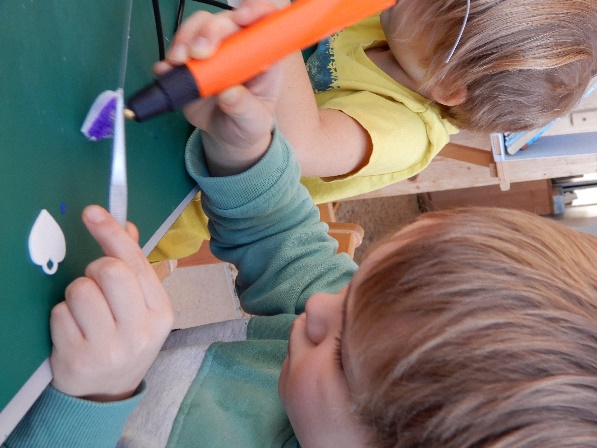 Organisation und Kontakt: Elke Hattinger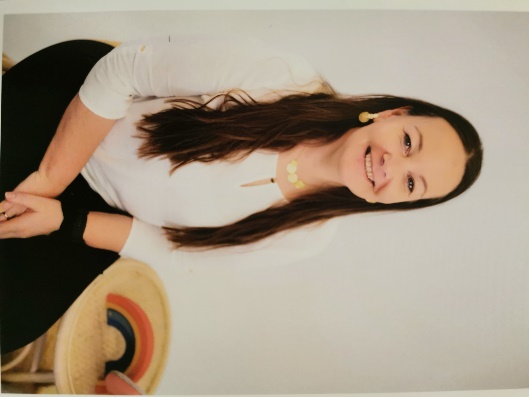 Leitung des Caritaskindergartens Pötting 4720 Pötting 22Tel: 07733/7285-19(Tel: privat: 0664 11 664 11) Kindergarten.poetting@caritas-ooe.at       MINT-Kompetenzen eröffnen Chancen für junge Menschen   Mathematik: 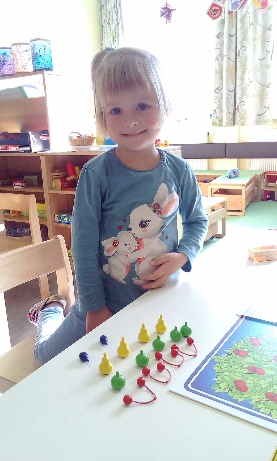 Bereits im Kindesalter wird der Grundstein für eine MINT-Begeisterung gelegt. Kinder, die schon in elementarpädagogischen Bildungseinrichtungen in ihren MINT-Kompetenzen gefördert und in ihrem Tun bestärkt werden, entwickeln ein positiveres Selbstkonzept in Bezug auf Naturwissenschaft und Technik.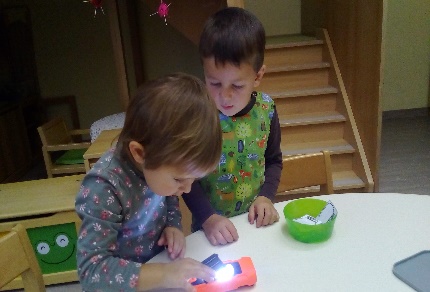 Informatik:Dies hat zur Folge, dass sie sich zukünftig mit einem weit größeren Selbstvertrauen technischen Herausforderungen annähern und diese mit einem anderen Selbstverständnis meistern werden.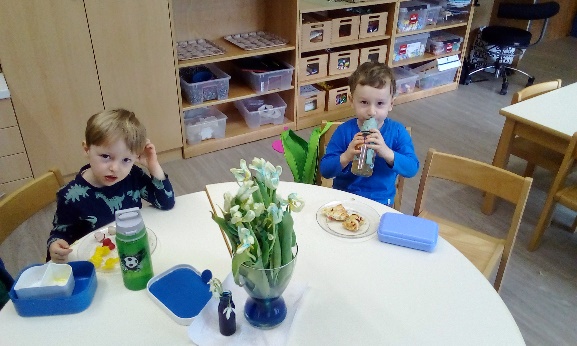 Naturwissenschaft:Der frühe Kontakt mit entdeckendem und forschendem Lernen im MINT-Bereich ist wichtig.Technik: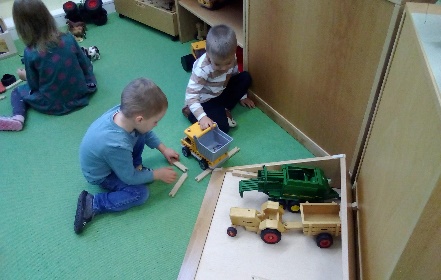 Neugier, Freude, Kreativität und eine dem Leben zugewandte, positive Grundhaltung wecken die Liebe zur Technik. Daher gibt es das MINT Gütesiegel als Auszeichnung von der Industrieellenvereinigung, dem Bundesministerium für Bildung, Wissenschaft und Forschung, der Wissensfabrik und der pädagogischen Hochschule Wien für engagierte Bildungseinrichtungen. Wir sind Träger dieses Gütesiegels, der 1. Kindergarten im Bezirk Grieskirchen, der 2. Kindergarten in Oberösterreich!  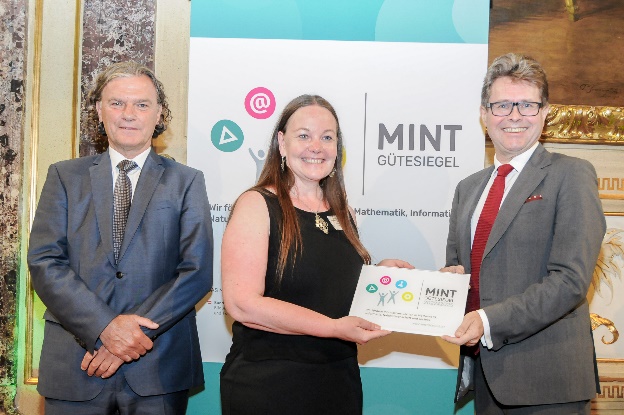 Unser Angebot für MINT- Sponsoren:Als Sponsor erhalten Sie eine Urkunde der Industriellenvereinigung, die Sie als Unterstützer und Berater für die Belange der MINT- Themen auszeichnet. Sie erhalten eine Spendenbescheinigung der Caritas OÖ.Sie werden in die Sponsorenliste des Kindergartens aufgenommen und diese wird im Kindergarten veröffentlicht.Wir vernetzen Sie auf der Website unseres MINT-Kindergartens mit Ihrem Logo.Verlinkung des Logos auf Ihre eigene Homepage.In unserer Berichterstattung  (OÖ Medien) wird Ihre Firma als Unterstützer namentlich erwähnt. Sie erhalten Informationen über die Aktivitäten des Kindergartens, die durch Ihre Unterstützung möglich geworden sind.Sie investieren in die Begeisterung der nächsten Generation, die wiederum die Zukunft Ihrer Firma positiv mitgestaltet. Wir bieten Ihnen ein gutes Gefühl durch das Wissen, dass Sie rechtzeitig in die Zukunft Ihrer begeisterten Mitarbeiter investiert haben.Werden Sie  MINT-Sponsor……mit Materialien, Werbeartikeln, Tombola…und/oder Projektunterstützung.…mit einem freien Unterstützungsbeitrag für das MINT- Projekt des Caritaskindergartens Pötting.….mit einem Basissponsorenpaket von 365 €. Das heißt, Sie unterstützen das Projekt mit einem 1 € pro  Tag für ein Jahr.…mit einem Sponsoringbeitrag von 1 € pro Mitarbeiter Ihres eigenen Unternehmens als Jahresbeitrag.…mit „NOO- Sponsoring“: „nach oben offen“ oder als „runde Summe“ Sponsor .Vielen DANK!Unsere Kontodaten:                                                            Caritaskindergarten Pötting : Iban: AT10 3400 0000 0011 9883                                     Bic: RZOOAT2LFolgende Firmen sind unserer Einladung gefolgt: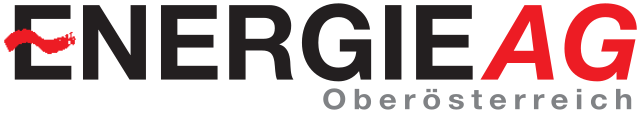 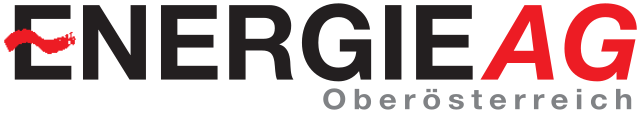 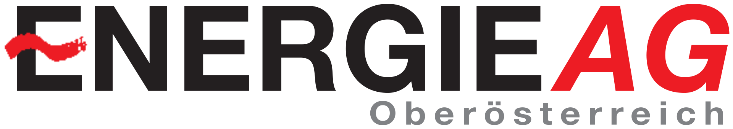 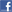 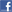 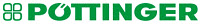 PÖTTINGER Landtechnik GmbHGreiner AG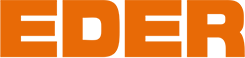 FormularbeginnFormularendeVon: kindergarten.poetting@caritas-ooe.at <kindergarten.poetting@caritas-ooe.at> 
Gesendet: Donnerstag, 2. März 2023 12:34
An: Axel Kühner <axel.kuehner@greiner.com>
Betreff: MINT Kindergarten Pötting

Guten Tag Her Kühner!
Guten Tag liebes Kommunikationsteam!

Ich bitte Sie um die freundliche Unterstützung unseres Anliegens und freue mich auf Ihre Rückmeldung.
Die Spenden- und Sponsoringinfos auf Ihrer Website habe ich gelesen und ich denke, wir passen gut in Ihre Vorgaben und Wünsche.
Die näheren Infos zu uns entnehmen Sie bitte dem Anschreiben.

(Siehe angehängte Datei: Vorlage Anschreiben Firmen Oberösterreich.docx)(Siehe angehängte Datei: MINT Sponsoring Mappe Kindergarten Pötting.docx)



Mit freundlichen Grüßen,
Elke Hattinger
__________________________________________________________
Caritas Oberösterreich
Caritaskindergarten Pötting
4720 Pötting 22

kindergarten.poetting@caritas-ooe.at
07733/7285-19Fa. Pöttinger LandtechnikFa. Eder